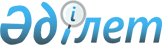 Қазақстан Республикасының Ұлттық қорынан 2015 жылға арналған нысаналы трансферт бөлу туралыҚазақстан Республикасы Президентінің 2014 жылғы 17 қарашадағы № 956 Жарлығы

      ҚАУЛЫ ЕТЕМІН:



      1. Қазақстан Республикасының Ұлттық қорынан 2015 жылға арналған республикалық бюджетке:

      1) «Самұрық-Қазына» ұлттық әл-ауқат қоры» акционерлік қоғамының жарғылық капиталын ұлғайтуға 80 (сексен) миллиард 848 (сегіз жүз қырық сегіз) миллион 188 (жүз сексен сегіз) мың теңге:

      68 (алпыс сегіз) миллиард 500 (бес жүз) миллион теңге сомасына «Ұлттық индустриялық мұнай-химия технопаркі» арнайы экономикалық аймағының;

      12 (он екі) миллиард 348 (үш жүз қырық сегіз) миллион 188 (жүз сексен сегіз) мың теңге сомасына «Қорғас-Шығыс қақпасы» арнайы экономикалық аймағының аумақтарында инфрақұрылым объектілерін салу үшін;

      2) Қазақстан Республикасы Үкіметінің резервін ұлғайтуға 250 (екі жүз елу) миллиард теңге;

      3) Астана қаласы әуежайының жаңа терминалын салу және ұшып көтерілу-қону жолағын реконструкциялау үшін «Астана халықаралық әуежайы» акционерлік қоғамының жарғылық капиталын ұлғайтуға 29 (жиырма тоғыз) миллиард теңге мөлшерінде нысаналы трансферт бөлінсін.

      Ескерту. 1-тармаққа өзгеріс енгізілді - ҚР Президентінің 17.02.2015 № 1003; 17.11.2015 № 114 Жарлықтарымен.



      2. Осы Жарлық қол қойылған күнінен бастап қолданысқа енгізіледі.      Қазақстан Республикасының

      Президенті                            Н.Назарбаев
					© 2012. Қазақстан Республикасы Әділет министрлігінің «Қазақстан Республикасының Заңнама және құқықтық ақпарат институты» ШЖҚ РМК
				